Name___________________________________						Period______Marie Laure Blindfold ActivityOne of the most amazing characteristics of Marie Laure’s father is his loving challenging of his blind daughter.  Even though she is blind, he won’t allow her to use that enormous obstacle as a crutch for why she can’t do things.  He builds a miniature replica of the city of St. Malo so that she can memorize her way around the city and become independent of him.  Your assignment is to draw a map on the back of this  paper to get to your home from the school.  Your map should be detailed and have a sidewalk so that your blind partner doesn’t die walking in the road.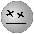 Next class period, you will blindfold each other and narrative to them how to get home.  Extra credit to the students who are successful in not falling off of the sidewalk and getting sideswiped by a car on their way home.  I’ll also give extra credit to anybody who goes the extra mile and draws their map to scale or goes the extra mile.    